石岡市甲種防火管理新規講習会事前チェックシート受講日　令和４年７月27日（１日目）　　　　　　　　　　　　　　　　　　　　　　　　　　　　　 　氏　名　　　　　　　　　 　　　  　　　　　　　　　　　　　　　　　　　　　　　　　　　　　   連絡先　　　　　　　　  　　　　 以下のことについて当てはまるものに〇をつけてください。（受講日当日記入）※１　本チェックシートは、石岡市甲種防火管理講習会新規講習会以外には一切使用いたしません。　　　　※２　連絡先については、受講後に何らかの伝達事項があった場合に必要となりますので、必ず記入してください。　　　　※３　ご不明な点がございましたら、石岡市消防本部 予防課（0299-27-6125）までお問い合わせください。　※４　本チェックしートで、ある に該当した方は、受講できない場合があります。新型コロナウイルス接触確認アプリ（COCOA）　　　　　　　　　COVID－１９　Contact-Confirming　Application 　　　　　　　　　　　　　　　　　　　　　　　　　　　　　　　　　　　　　　　　　　　　　 　　Apple Store　　　　　　　Google Play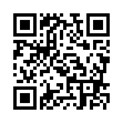 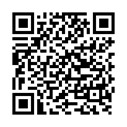 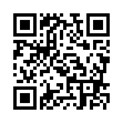 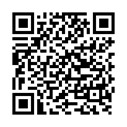 石岡市甲種防火管理新規講習会事前チェックシート受講日　令和４年７月2８日（２日目）　　　　　　　　　　　　　　　　　　　　　　　　　　　　　 　氏　名　　　　　　　　　　  　　 　　　　　　　　　　　　　　　　　　　　　　　　　　　　　   連絡先　　　　　　　　　　　　   以下のことについて当てはまるものに〇をつけてください。（受講日当日記入）※１　本チェックシートは、石岡市甲種防火管理講習会新規講習会以外には一切使用いたしません。　　　　※２　連絡先については、受講後に何らかの伝達事項があった場合に必要となりますので、必ず記入してください。　　　　※３　ご不明な点がございましたら、石岡市消防本部 予防課（0299-27-6125）までお問い合わせください。　※４　本チェックしートで、ある に該当した方は、受講できない場合があります。新型コロナウイルス接触確認アプリ（COCOA）　　　　　　　　　COVID－１９　Contact-Confirming　Application 　　　　　　　　　　　　　　　　　　　　　　　　　　　　　　　　　　　　　　　　　　　　　 　　Apple Store　　　　　　　Google Play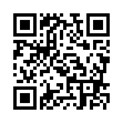 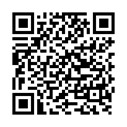 発熱（３７．５度以上）　　　　　　　　　　 ある　なし当日測定（　　　　℃）のどの痛み　　　　　　　　　　　　　　　　 ある　なし咳（せき）　　　　　　　　　　　　　　　   ある　なし頭痛　　　　　　　　　　　　　　　　　　   ある　なしだるさ　　　　　　　　　　　　　　　　　   ある　なし息苦しさ　　　　　　　　　　　　　　　　   ある　なし吐き気　　　　　　　　　　　　　　　　  　 ある　なし匂いがわかりにくい　　　　　　　　　　　   ある　なし味がわかりにくい　　　　　　　　　　　　   ある　なし同居している家族等にかぜ症状がある方　　   ある　なし発熱（３７．５度以上）　　　　　　　　　　 ある　なし当日測定（　　　　℃）のどの痛み　　　　　　　　　　　　　　　　 ある　なし咳（せき）　　　　　　　　　　　　　　　   ある　なし頭痛　　　　　　　　　　　　　　　　　　   ある　なしだるさ　　　　　　　　　　　　　　　　　   ある　なし息苦しさ　　　　　　　　　　　　　　　　   ある　なし吐き気　　　　　　　　　　　　　　　　  　 ある　なし匂いがわかりにくい　　　　　　　　　　　   ある　なし味がわかりにくい　　　　　　　　　　　　   ある　なし同居している家族等にかぜ症状がある方　　   ある　なし